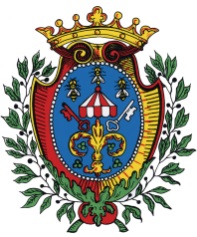 Comune di UrbaniaMODULO ISCRIZIONE CORSO MAESTRO CERAMISTAIl/la sottoscritto/a ………………………………………………...................................................indirizzo ……………………………………… città ……………………………..(….) cap ……..tel. ………………………………… cell. ……………………………………………………………e - mail………………………………………………………………………………………………..
cod. fisc. ……………………………………………………………………………………………..CHIEDEdi essere iscritto/a al corso …………………………………………………………………………organizzato da ………………………………………………………………………………………. data………………………………..                           firma   ……………………………………---------------------------------------------------------------------------------------------------------È possibile rinunciare all’iscrizione non oltre tre giorni dalla data di inizio del corso comunicando la decisione tramite e-mail all’indirizzo comune.urbania@comuneurbaniapu.it.L’Ente organizzatore si riserva di modificare il programma del corso e sostituire i docenti indicati con esperti di pari livello professionale.data………………………………..                           firma   ……………………………………Si allegano al presente modulo:curriculum Vitae formato UE firmato in originale;copia di un documento d’identità.